PARTICIPANTS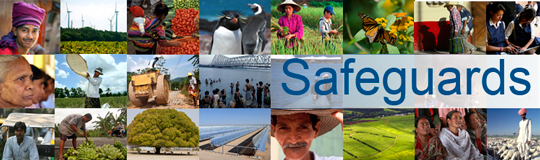            The World BankEXPERT FOCUS GROUP – DISABILITYWashington, D.C. USAApril 4, 2013NameShort bioABU ALGHAIB, OlaOla Abu Alghaib has more than 15 years of professional experience in international development with an emphasis on Gender and Disability programming in developing, transitioning, and post-conflict countries.Serves on the board of directors for the Disability Rights Fund. She was initially nominated to the Disability Rights Fund as a Global Advisory Member in 2008. Ola is currently the Regional Disability Rights and Advocacy Coordinator for the Middle East Regional Office of Handicap International. She is also the Founder and Chairperson of Stars of Hope Society, a Disabled Persons' Organization, in the Occupied Territories, which focuses on empowerment of women with disabilities and creation of an enabling environment that guarantees their full social integration and participation as citizens. Ola has spent her life advocating for the rights of persons with disabilities. She has worked with the German Organization for the Disabled, CARE International, and the Swedish Organization of Persons with Disabilities International (SHIA). She also worked as a coordinator for a community of practice on women with Disabilities in Development for (GPDD) .She is now an M.A. Student at Sussex university at IDS Power, Participation and Social Change program. . Ola was selected as an Agent of Change by the Worldwide Network on Disability and Human Rights (an entity managed by SHIA) in 2006; and elected as an Ashoka Fellow in 2007 and as Arab World Social Innovator in 2011 by Synergos. She has also received the International Women of Courage Award from the US Consulate after being nominated by President Obama.BA, MoctarMoctar Ba is the President of the Malian Federation of the Association of Persons with Disabilities (FEMAPH).BARRON, TanyaStarting out as a special needs teacher, and then a lecturer in Politics and Philosophy; in 1989 Tanya Barron joined VSO, becoming their Head of Programmes for Eastern Europe and the CIS. After three years with the European Children’s Trust, in 1999 she was appointed as the first CEO of Home-Start International. During this period she was seconded part-time to Brussels to manage a grant-making facility for the European Commission. From 1995-2002 she was the Chair of the UNICEF NGO Committee for CEEC/CIS in Geneva. She was appointed as International Director at Leonard Cheshire Disability in 2004. She has co-authored various papers and edited two LCD books, Disability and Inclusive Development and Poverty and Disability. She became Chief Executive of Plan UK and Interact Worldwide in January 2013. She holds various Trusteeships and in 2003 she was given the European Woman of Achievement (Humanitarian) award.BATTISTELLA, Linamara RizzoLinamara Rizzo Battistella is an Associate Professor at the Department of Legal Medicine, Medical Ethics, Social and Occupational Medicine of the University of São Paulo. She holds a Ph.D. in Medicine by the University of São Paulo. Dr. Battistella is an expert in Physical and Rehabilitation Medicine, and her areas of interest are functional assessment and quality of life, with emphasis on the International Classification of Functioning, Disability and Health (ICF). She was the chair of the International Society of Physical and Rehabilitation Medicine (ISPRM, 2004-2006), the Brazilian Association of Physical and Rehabilitation Medicine (ABMFR, 2005-2007), and the Board of Directors of both the Institute of Physical and Rehabilitation Medicine of the University of São Paulo General Hospital and the Lucy Montoro Rehabilitation Institute. She is also the Co-Chair of the Guidelines Development Group of WHO Health-related Rehabilitation Guidelines since 2012. She also heads the Internship Program on Physical and Rehabilitation Medicine at the Medical College of the University of São Paulo. Since 2008 she is the Sao Paulo State Secretary for the Rights of the Person with Disability at the São Paulo State Government in Brazil.CHAKER, Imed EddineImed Eddine Chaker became blind at the age of three. He studied in the schools for the blind in his country Tunisia, and then attended the Sorbonne in Paris. After obtaining the Doctorate, he became the first blind university teacher in Tunisia, an activist, and an expert in the field of disability. He is the author of a number of papers and articles in the field. He headed the Tunisian delegation in the negotiation of the CRPD at the United Nations Adhoc Committee; chaired the National Union of the Blind in Tunisia, the African Union of the Blind, and the Arab Organization of Disabled People. He was member of the Board of Officers of the World Blind Union and member of the Governing Body of the International Disability Alliance. He also served as a Senator in his country for five years. Currently, he is the Chair of the Tunisian Association for the Rights of Persons with Disabilities.CHUPINA, KarinaKarina Chupina has served as a President of the International Federation of Hard of Hearing Young People (IFHOHYP) since 2004, and is a press-secretary and project manager of the Fund of Assistance to Disabled Children and Youth in St.Petersburg, Russia. She is also active in the Youth Committee and Expert Group on Education of the European Disability Forum Last year Karina Chupina was appointed a Global Advisor to the Disability Rights Fund (Boston, USA), responsible for the review and revision of its grantmaking strategy for disability NGOs’ advancement of the UN CRPD. Ms. Chupina has developed and led several international projects, such as "Inclusion of youth with disabilities through Arts and Non-Formal Education", "Inclusion of youth with disabilities through sports", “Disability and Accessibility”, “Overcoming discrimination in education and employment”, Wheelchair Ballroom Dance and Sport Programme, Disability Art Exhibits in Russia, the US and Europe, Research project “Hard of hearing youth: access to equal participation and social inclusion”, and others. Apart from her NGO commitments, Karina Chupina is a professional international trainer, consultant and journalist. In the last 10 years Ms. Chupina has been an expert and a trainer of the Council of Europe Directorate of Democratic Citizenship and Participation Youth Department and the Directorate of Anti-Discrimination and Human Rights, in the field of disability rights, social inclusion and civil society capacity building. Ms. Chupina conducted over 40 international training programmes and workshops on the themes of Human Rights Education, Social Inclusion, Diversity & anti-discrimination, Disability Rights & Disablism, Training of Trainers, Project Management, Media and Youth Participation. Ms. Chupina has authored series of articles and policy texts on youth participation and social inclusion of youth with disabilities. She was a co-author of the Council of Europe “COMPASS” – Manual on Human Rights Education with Young People and “Companion” education guide for the “All Different - All Equal” European Campaign, as well as an editor of and contributor to the “No Barriers, No Borders” manual on organising mixed ability projects. Ms. Chupina produced series of policy recommendations for the UN OHCHR, Committee on the Rights of Persons with Disabilities, European Institutions and the Russian Federal institutions, tackling disability policies’ implementation and outlining concrete measures for the realization of national plans for accessibility, access to education and employment, in the regions of Eastern and Western Europe. Ms. Chupina holds an MA in International Journalism (St.Petersburg State University), a degree in Russian-English interpretation in the field of professional communication (St.Petersburg State University), Exec. MA in International and European Relations & Management (University of Amsterdam), and an MA in Political Science and Sociology (European University at St.Petersburg). Currently Ms. Chupina is working on her PhD research at Humboldt University (Berlin, Germany) that explores mechanisms of social inclusion of people with disabilities in Germany and Russia. Karina Chupina has served as a consultant and facilitator for the European Commission, Council of Europe, Open Society Foundations, ILGA, U.S. Library of Congress, American Councils of International Education, Erasmus Student Network, OBESSU and other organisations. Her main fields of interest are social inclusion, disability rights, youth and social policy, equal opportunities, intercultural learning, civil society capacity building, and non-formal education.CUK, VladimirVladimir Cuk serves as the Head on New York Secretariat of the International Disability Alliance. He is responsible for coordinating the IDA Secretariat in New York, IDA advocacy towards the UN System, in particular the Second and Third Committee of the General Assembly, UN agencies (UNICEF, UNDP, UN Women), and other international human rights organizations. He worked for 15 years on promoting the rights of young people with disabilities in Eastern Europe, Middle East, Africa, and the United States. Mr. Cuk received his M.S. degree from the University of Illinois at Chicago in Disability and Human Development. He has received seven awards in recognition for his academic achievements. He published a book, several articles and encyclopedia entries, as well as delivered over 40 presentations at workshops across the globe.HEUMANN, JudithJudith Heumann is an internationally recognized leader in the disability community and a lifelong civil rights advocate for disadvantaged people. She has been appointed Special Advisor for International Disability Rights at the U.S. Department of State. She previously served as the Director for the Department on Disability Services for the District of Columbia, where she was responsible for the Developmental Disability Administration and the Rehabilitation Services Administration. From June 2002- 2006, Judith E. Heumann served as the World Bank's first Adviser on Disability and Development. In this position, Heumann led the World Bank's disability work to expand the Bank’s knowledge and capability to work with governments and civil society on including disability in the Bank discussions with client countries; its country-based analytical work; and support for improving policies, programs, and projects that allow disabled people around the world to live and work in the economic and social mainstream of their communities. She was Lead Consultant to the Global Partnership for Disability and Development. From 1993 to 2001, Heumann served in the Clinton Administration as the Assistant Secretary for the Office of Special Education and Rehabilitative Services in the Department of Education. Heumann was responsible for the implementation of legislation at the national level for programs in special education, disability research, vocational rehabilitation and independent living, serving more than 8 million youth and adults with disabilities. For more than 30 years, Heumann has been involved on the international front working with disabled people’s organizations and governments around the world to advance the human rights of disabled people. She represented Education Secretary, Richard Riley, at the 1995 International Congress on Disability in Mexico City. She was a US delegate to the Fourth United Nations World Conference on Women in Beijing, China. She has been active with Disabled Peoples’ International, Rehabilitation International and numerous Independent Living Centers throughout the world. She co-founded the Center for Independent Living in Berkeley California and the World Institute on Disability in Oakland California.ILAGAN, VenusVenus M. Ilagan from the Philippines currently serves as Secretary General of Rehabilitation International - the first person with a disability from a developing country to serve in that capacity since RI’s establishment in Elyria, Ohio, U.S.A. in 1922. She was the first woman World Chairperson of Disabled People’s International. Prior to joining RI, Venus was the project manager of a national rehabilitation program which provided services to over 14,000 children and youth with disabilities in the Philippines. She has been a member of the Editorial Committee for the World Report in Disability – an initiative of the World Health Organization and the World Bank launched in New York in June last year. She also participated in the development of WHO’s CBR and Wheelchair Guidelines and was a member of a team which produced reports on disability for the Asian Development Bank and the Finnish Ministry of Foreign Affairs. Venus actively took part as a member of Civil Society in the elaboration of the Convention on the Rights of Persons with Disabilities (CRPD) in the United Nations. What she considers the biggest achievement of her work with RI since joining the organization in 2008, was the success of RI’s 22nd World Congress which she helped organize in Incheon, Republic of Korea from 30 October to 2 November 2012 with UN Secretary General Ban Ki-Moon and the First Lady of Korea as special guests and speakers. The Congress was participated by 1,200 RI members, partners and friends from 76 countries. In spite of her international work, Venus continues to value her affiliation with the federation of organizations of persons with disabilities in the Philippines where her involvement in the disability movement started more than two decades ago.IMPARATO, AndrewAndrew J. Imparato works as Senior Counsel and Disability Policy Director for the U.S. Senate Committee on Health, Education Labor and Pensions, chaired by Senator Tom Harkin of Iowa. In this role he is Senator Harkin’s principle adviser on disability issues. He is currently working on a bipartisan disability employment initiative designed to spur a 20 percent increase the labor market participation of working age people with disabilities in the U.S. by 2015. Imparato, whose perspective is informed by his own experience with bipolar disorder, has been working in disability policy and advocacy for more than two decades, including 11 years as President and CEO of the American Association of People with Disabilities.ITO, AkikoAkiko Ito is Chief of the Secretariat for the Convention on the Rights of Persons with Disabilities and UN/Focal Point on Disability. She is also a Departmental Focal Point for Women of Department of Economic and Social Affairs of the United Nations. Ms. Ito has extensively lectured and published on issues concerning disability and human rights at the United Nations. Previous to her current post, she worked in Legal Affairs Section of the United Nations Drug Control Programme in Vienna, Austria. Her academic background is international law and the area of interest is domestic application of international law, with a focus on the rights of minorities and other disadvantaged groups. Ms. Ito has LL.B. in International Legal Studies from Sophia University, Tokyo, Japan, M.A. in International Relations from the University of Chicago and LL.M. from Boalt Hall School of Law, University of California at Berkeley.LAMICHHANE, KamalKamal Lamichhane is the first person with disabilities hired as a researcher at the research institute of Japan International Cooperation Agency (JICA) of the Government of Japan. He also works with research center for advanced science and technology (RCAST) of the University of Tokyo as an affiliated researcher. He earned the Ph.D. degree on Advanced Interdisciplinary Studies with the particular focus on disability studies and did postdoctoral research at graduate school of economics, the University of Tokyo under the prestigious fellowship of Japan Society for the Promotion of Science (JSPS) for two years from April 2010. His fields of study include disability studies; economics of disability; inclusive education; community-based rehabilitation; and development studies; focusing on identifying and remediating social and economic barriers for persons with disabilities in developing countries. Dr. Lamichhane has written several peer reviewed articles on disability, education and employment and received grants to study on disability and economy. He was a fellow in-residence at Burton Blatt Institute (BBI), Syracuse University, USA in 2010; and the visiting researcher at the Norwegian Social Research Institute (NOVA), Norway in 2012. He spoke at international conferences held in Asia, North America and Europe and extensively wrote for the promotion of human rights and inclusion of persons with disabilities into community; and gave lectures on the “Theory of Interdependency”. Growing up in Chitwan, some 170 km from Kathmandu, the capital city of Nepal, Dr. Lamichhane received no formal education until he turned 12. "I had to watch my brothers and sisters go to school while I remained at home in the dark. It was not that my parents were uncaring; they simply lacked awareness that I could be helped." Dr. Lamichhane regards his life so far as being split into three, near-equal stages: a life of darkness; a life filling with brightness; and a wonderful life filled with light and opportunity. Such experiences have enabled Lamichhane to view the world from three different perspectives: the child in isolation; the child extending himself through education; the adult living fully in the world. He is the first person with visual impairments in Nepal to earn a PhD degree.LOUTFY, Mohammed AliMohammed Ali Loutfy, Senior Advisor on strategic policies and inclusive development of the Lebanese Physical Handicapped Union (LPHU), has been a disability activist for more than 15 years. He has worked with local organizations in his home country, Lebanon, representing youth with disabilities, with regional organizations, including the World Blind Union. Working for the World Bank from 2004 to 2006, he has great familiarity with the practical challenges that the Bank faces in making development inclusive. Mohammed is currently pursuing his PhD in anthropology, where he researching the connection between the faith-based service approaches, international development, and disability mainstreaming.MACHAVATE, Abel AntonioAbel Antonio Machavate is the Executive Secretary of the Association of Disabled People of Mozambique (ADEMO) and a spokesperson for the Forum of Mozambican Associations of the Disabled. He has broad experience working with advocacy focus groups on the rights of children and women, as well as the fight against Domestic Violence, and the rights of person with disabilities based on the International Convention on the Rights of Persons with Disabilities.McCALLUM, RonaldRon McCallum AO has been totally blind since his birth in 1948. He is an Emeritus Professor at the University of Sydney. In 1993 he was the first totally blind person to be appointed to a full professorship at any Australian or New Zealand university when he became the Blake Dawson Waldron Professor in Industrial Law, University of Sydney. He served a five year term as Dean of the University of Sydney Law School from 2002 to 2007, and in January 2011 the Senate of the University awarded him the title of Emeritus Professor. Ron’s field of expertise is labour and employment law, and he served as the inaugural President of the Australian Labour Law Association from 2001 to 2009. Professor McCallum is a Deputy-Chair of the Board of Directors of Vision Australia which assists blind and visually impaired persons. He is also a consultant to HWL Ebsworth Lawyers. Professor McCallum was made an Officer in the Order of Australia (AO) in the 2006 Queen’s Birthday honours list for his services to tertiary education, for industrial relations advice to governments, for assistance to visually impaired persons and for social justice. In January 2011, Prime Minister Ms Julia Gillard designated Ron as Senior Australian of the Year for 2011. Professor McCallum is one of eighteen persons from around the world who are elected members of the United Nations Committee on the Rights of Persons with Disabilities. The primary function of the Committee is to monitor the implementation of the United Nations Convention on the Rights of Persons with Disabilities. He commenced his position as Chairperson of the Committee in February 2010, and his term as Chairperson will conclude in April 2013, he will remain a member of the Committee until the expiration of his mandate in December 2014.McKAY, RosemaryRosemary Mckay has been the Director of Disability Policy Section at AusAID since February 2011. She joined AusAID in 1997 and has worked in a range of areas since then including AusAID’s Pacific Regional Health and Gender Programmes, the PNG program, Asia Regional and UN sections. She was also posted in Zimbabwe and South Africa during the period 2000-2002. Rosemary has a particular interest and personal passion for working on disability issues. Prior to working in AusAID she worked for the Office of Disability within Australia’s then Department of Health and Human Services. Rosemary has two children, one ten year old boy with autism and intellectual disability and a seven year old girl.MOLINA TOLEDO, PamelaPamela Molina Toledo, holds a B.A. in Latin American Literature from the University of Chile; a MS in Disability Studies and Human Development, University of Illinois at Chicago, and is a PhD Candidate in Disability Studies. She was the Chair of the Ethics Committee of the Latin American Network of organizations of People with Disabilities and their Families, RIADIS and is a board Member of the Inter-American Institute on Disability and Inclusive Development. She was a Deaf advocate representative of the South in the Ad-Hoc Committee at UN. Currently, she is Program Manager for the Trust for the Americas, an NGO affiliated to the Organization of American States (OAS) in Washington, D.C., promoting labor inclusion for PWD and the recognition of Legal Capacity of PWD in Latin America.THONGKUAY, SaowalakSaowalak Thongkuay is the Regional Development Officer of the Disable Peoples’ International Asia Pacific Region (DPI/AP). She also is the Regional coordinator to ABILIS Foundation, the founder of ASEAN Disability Forum (ADF), a Consultant to Disability Right Promotion International, and a Trainer on Disability Equality Training. She received the award for outstanding women to promote women human rights from the Ministry of Social Development and Human Security, Royal Thai Government.VELO, IgnacioIgnacio Velo is the Head of the Unit for International Programs and Projects, ONCE Foundation. He has professional experience in programs and projects related with employment, accessibility and vocational training for people with disabilities in the European Union countries and non EU (Albania, Moldavia, Montenegro, Turkey, Morocco, Tunisia, Angola, Guatemala, El Salvador, Honduras, Costa Rica, Panama, Colombia, Ecuador, Peru, Bolivia, Cuba).WIMAN, RonaldRonald Wiman is the Development Manager in charge of Global Social Policy at the Finnish National Institute for Health and Welfare (THL, since 1986); “on-call” External Senior Advisor on Social Development to the Ministry for Foreign Affairs (since 2001); and Editor- In - Chief of the Global Social Policy web portal at THL. Previous positions held (on leave of absence from the tenure) include international assignments such as Senior Advisor to the Directorate of Social Services of Namibia, Windhoek (1996-98), Social Affairs Officer at the UN Office in Vienna, Austria (1990-93), Associate Lecturer in Demography at UN Regional Institute for Population Studies, Accra, Ghana (1982-83). Several short-term consultancies with the World Bank, Asian Development Bank, WHO, UNICEF and other international organizations on disability mainstreaming and social policy issues. Fields of special expertise include Social Policy/ Social Protection, Social Dimension of Sustainable Development, Disability and Development, Poverty of Children, Population and Development. A number of publications including the first manual on disability mainstreaming: “Disability Dimension in Development Action. Manual on Inclusive Planning”. A number of other publications can be found through the links of the Global Social Policy website.